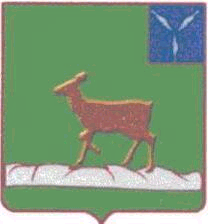 АДМИНИСТРАЦИЯ ИВАНТЕЕВСКОГО МУНИЦИПАЛЬНОГО РАЙОНА  САРАТОВСКОЙ ОБЛАСТИП О С Т А Н О В Л Е Н И ЕОт 04.04.2013 № 399                                                                   с. Ивантеевка	В целях реализации государственной политики в области охраны труда, в соответствии с Трудовым кодексом Российской Федерации, Федеральным законом  «Об основах охраны труда в Российской Федерации», с учётом распоряжения Правительства Саратовской области от 22 марта 2012 года № 92-Пр «О подготовке долгосрочной областной целевой программы  «Улучшение условий и охраны труда в Саратовской области» на 2013-2015 годы» и с учётом постановления главы администрации  от 09 августа 2012 года № 604 «О разработке районной целевой программы улучшения условий и охраны труда на 2013-2015 годы», администрация Ивантеевского муниципального района ПОСТАНОВЛЯЕТ: 	1.Утвердить долгосрочную районную целевую программу «Улучшение условий и охраны труда в Ивантеевском муниципальном районе» на 2013-2015 годы (прилагается).	2. Контроль за исполнением настоящего постановления возложить на первого заместителя главы администрации Ивантеевского муниципального района В.А. Болмосова.	3.Настоящее постановление вступает в силу со дня его подписания.Глава администрацииИвантеевского							    	                      муниципального района                                                    С.К. Никифоров                        Приложение  № 1к постановлению администрацииИвантеевского муниципального районаот 04.04.2013№ 399                                                                                                                                      Районная целевая Программа«Улучшение условий и охранытруда в Ивантеевскоммуниципальном районена 2013 - 2015 годы»1. ПАСПОРТ ПРОГРАММЫ2. Введение В соответствии с Трудовым кодексом Российской Федерации сохранение жизни и здоровья работников в процессе трудовой деятельности является неотъемлемой частью государственной политики в области социально трудовых отношений. Претворение её в жизнь предусматривает совместные действия органов государственной власти, местного самоуправления, объединений работодателей и профессиональных союзов.Для реализации государственной политики по охране труда в Ивантеевском муниципальном районе были приняты районные программы "Улучшение условий и охраны труда"  на 2004 - 2006 годы, на 2006-2009 годы, на 2010-2012 годы.Последовательная и системная работа по реализации мероприятий предыдущих и действующей программ улучшения условий и охраны труда в Ивантеевском муниципальном районе позволило решить ряд первоочередных задач по формированию системы управления, организации обучения, информации и пропаганды в сфере охраны труда, проведению аттестации рабочих мест по условиям труда.За истекшие 2 года на некоторых предприятиях и в организациях Ивантеевского муниципального района улучшилось состояние условий и охраны труда. Финансирование мероприятий по охране труда возросло.Вместе с тем на ряде предприятий Ивантеевского муниципального района состояние условий труда продолжает оставаться основной причиной формирования у работающих профессиональной патологии и возникновения производственного травматизма. За прошедшие 2 года на предприятиях района зарегистрировано 3   тяжелых несчастных случая, в результате одного из которых погиб человек..Основными причинами производственного травматизма и профессиональных заболеваний являются:- нарушение технологической, производственной и трудовой дисциплины;- неудовлетворительная организация производства работ;- старение основных производственных фондов, эксплуатация неисправного, выработавшего свой ресурс оборудования.В целях развития наметившихся положительных тенденций в области охраны труда, сохранения жизни и здоровья работающих необходимо осуществить ряд программных мероприятий по совершенствованию системы управления охраной труда, повышению эффективности обучения, повышения роли общественного контроля в сфере охраны труда.Основание для разработки Программы по улучшению условий труда на 2013-2015 годы (далее именуется Программа) – Федеральный Закон «Об основах охраны труда в Российской Федерации» от 17.07.1999 года №181-ФЗ, Трудовой кодекс Российской Федерации – закон 197-ФЗ от 30 декабря 2001 года.3. Анализ и прогноз ситуации в сфере условий и охраны трудаПричины производственного травматизма свидетельствуют об ослаблении внимания работодателей к реконструкции и модернизации производства, соблюдению сроков проведения ремонтных работ, замены устаревшего оборудования, к работам, направленным на снижение уровня опасных факторов производственной сферы.Действующая система компенсаций и льгот за работу с тяжелыми, вредными и опасными условиями труда, а также система социальной защиты пострадавших от несчастных случаев на производстве и профзаболеваний не стимулирует работников производства к созданию здоровых и безопасных условий труда.Отсутствует экономический механизм, побуждающий работодателей принимать эффективные меры по обеспечению здоровых и безопасных условий труда.В целях дальнейшего снижения производственного травматизма и профессиональной заболеваемости, развития имеющихся позитивных тенденций в сфере охраны труда необходимо продолжить работу в рамках настоящей Программы, которая сформирована как единый комплекс взаимосвязанных организационных, методических, производственных, санитарно - гигиенических и других мероприятий, обеспечивающих достижение поставленных целей по охране труда.4. Цели и задачи Программы, сроки и этапы ее реализацииОсновные цели Программы – снижение производственного травматизма и профессиональной заболеваемости, сохранение жизни и здоровья работников в процессе трудовой деятельности, повышение уровня социальной и правовой защищённости всех участников производственного процесса в результате реализации комплекса мероприятий правового, организационного, социально-экономического и информационного характера, обеспечивающих работникам государственные гарантии и правовую защиту в области охраны труда.Основные задачи Программы:совершенствование системы государственного управления охраной трудасовершенствование социального партнёрства в области охраны труда, содействие общественному контролю за соблюдением прав и законных интересов работников, усиление координации деятельности органов государственной власти, органов местного самоуправления, государственных органов контроля и надзора, объединений работодателей и профсоюзов.повышение уровня профессиональной подготовки специалистов и руководителей по охране трудаповышение экономической заинтересованности работодателей в обеспечении безопасных условий труда обеспечение социальной защиты пострадавших на производствеРеализация Программы осуществляется с 2013 по 2015 годы в три этапа:I  -  2013 годII  -  2014 годIII  -  2015 год 5. Система мероприятий Программы улучшения условий и охраны труда вИвантеевском муниципальном районе на 2013 – 2015 годы6. Финансовое обеспечение Программы.	Финансирование Программы предусматривается за счёт средств предприятий и организаций муниципального района всех форм собственности, а также средств районного бюджета.	Общий объём финансирования мероприятий Программы составляет -  30244,43 тысяч рублей, в том числе из бюджета района -  6506,5 тысяч рублей.	По годам финансирование составляет:	Суммы расходуемых средств ежегодно уточняются в соответствии с районным бюджетом на соответствующий финансовый год.7. Управление реализацией Программы и контроль за ходом её выполнения.	Организацию выполнения Программы осуществляет заказчик – администрация Ивантеевского Муниципального района. Контроль за ходом реализации Программы будет производиться в соответствии с постановлением администрации Ивантеевского муниципального района от 04.04.2013 №399, отделом экономики  администрации муниципального района совместно с межведомственной комиссией по охране труда. Исполнители Программы ежегодно до 25 декабря представляют информацию о ходе реализации мероприятий Программы в межведомственную комиссию.8. Оценка ожидаемой социально-экономической эффективности реализации Программы.	При разработке Программы особое внимание уделено оптимизации затрат на её реализацию при одновременной ориентации на достижение социально-экономического эффекта при осуществлении программных мероприятий. Социально-экономический эффект от выполнения Программы будет заключаться в:	снижении производственного травматизма не менее чем 30 %	повышении объёма средств, направляемых работодателями на улучшение условий и охраны труда работников, не менее чем на 55 %	сокращение потерь рабочего времени, связанных с утратой трудоспособности вследствие травматизма, не менее чем на 30 %.	Общеэкономический эффект от внедрения программных мероприятий проявится:	В сохранении здоровья, повышении работоспособности населения районав увеличении доходов организации и предприятий всех форм собственности в результате уменьшения потерь, связанных с производственным травматизмом и профессиональной заболеваемостьюв повышении уровня социальной защиты работающих в условиях рыночных механизмов хозяйствования.Верно: Управляющая делами администрацииИвантеевского муниципального района                                             А.М. ГрачеваНаименование ПрограммыПрограмма улучшения условий и охраны труда в Ивантеевском муниципальном районе на 2013-2015 годыДата принятия решения о разработке ПрограммыПостановление главы администрации Ивантеевского муниципального района №604 от 09.08.2012 годаЗаказчик ПрограммыАдминистрация   Ивантеевского муниципального районаГоловной исполнитель ПрограммыОтдел экономики администрации   Ивантеевского муниципального районаОсновные разработчики ПрограммыМежведомственная комиссия по охране труда при администрации  муниципального района, руководители предприятий, учреждений и организаций, специалисты охраны труда и техники безопасностиЦели и задачи ПрограммыПринятие мер по сохранению жизни и здоровья работников в процессе трудовой деятельности, улучшение условий труда работающих во вредных, тяжелых и опасных условиях, а также женщин и несовершеннолетних Сроки и этапы реализации Программы2013-2015 годыI   этап - 2013 годII  этап - 2014 годIII  этап - 2015 годПеречень основных мероприятий Программыправовое и нормативное обеспечение охраны трудаорганизационные мероприятиятехнические мероприятияобучение работников, руководителей и специалистовинформационное обеспечениепропаганда охраны трудаулучшение условий и охраны трудалечебно-профилактические мероприятияаттестация и сертификация рабочих местобеспечение работников СИЗсовершенствование социального партнёрствасодействие общественному контролю за соблюдением прав и законных интересов работниковИсполнители ПрограммыПредприятия, организации и учреждения района (РУО, Ветстанция, ГУП СО «Облводоресурс», ООО «Ипод», ООО «Промсервис», ЦРБ, сельхозпредприятия и КФХ Ивантеевского района, отдел экономики  Ивантеевского муниципального района, управление сельского хозяйства)Объем и источники финансирования30244,43 тыс. рублей из собственных средств предприятий, 6506,5 тыс. рублей из бюджета.Ожидаемые конечные результаты реализации ПрограммыУлучшение условий труда работающих во вредных, тяжелых и опасных условиях, а также женщин и несовершеннолетних, предупреждение и снижение  производственного травматизма, профессиональной и общей заболеваемости, сокращение государственных расходов, связанных со страховыми выплатами  пострадавшим от несчастных случаев на производствеСистема организации и контроля за исполнением ПрограммыОтдел экономики администрации   Ивантеевского муниципального района подготавливает отчеты о ходе выполнения системы мероприятий программы и использовании финансовых средств на эти цели Районному Собранию и министерству здравоохранения и социальной поддержки области; ход выполнения мероприятий Программы рассматривается на совещании администрации муниципального района и заседаниях межведомственной комиссии по охране труда№№п/пНаименованиемероприятияИсполнитель Срок исполненияСрок исполненияОбъём финансирования( тыс.руб )1234451. Правовое и нормативное обеспечение охраны труда1. Правовое и нормативное обеспечение охраны труда1. Правовое и нормативное обеспечение охраны труда1. Правовое и нормативное обеспечение охраны труда1. Правовое и нормативное обеспечение охраны труда1. Правовое и нормативное обеспечение охраны труда1.1Разработка проекта программы улучшения условий и охраны труда в Ивантеевском муниципальном районе на 2016 – 2018 годыАдминистрациясентябрь2015 годасентябрь2015 года2. Организационные мероприятия2. Организационные мероприятия2. Организационные мероприятия2. Организационные мероприятия2. Организационные мероприятия2. Организационные мероприятия2.1Содействие созданию служб охраны труда в организациях и на предприятиях всех форм собственностиМежведомственная комиссия по ОТ(по согласованию)постояннопостоянно2.2Создание консультационно-методического пункта по оказанию услуг организациям и предприятиям в сфере охраны трудаАдминистрация,  межведомственная комиссия по ОТ(по согласованию)2014 год2014 год2.3Проведение расширенных коллегий администрации по вопросам охраны труда с участием органов государственного надзора и контроля, руководителей предприятий и организаций, профсоюзовАдминистрацияРаз в полгодаРаз в полгода2.4Организация и проведение смотра-конкурса состояния условий и охраны труда на предприятиях, в учреждениях и в организациях районаАдминистрация, межведомственная комиссия по ОТ(по согласованию)2014-20152014-20152.5Проведение совместных комплексных проверок состояния условий и охраны труда на предприятиях, в учреждениях и в организациях районаАдминистрация, межведомственная комиссия по ОТ(по согласованию)ежекварта-льноежекварта-льно3.Технические мероприятия3.Технические мероприятия3.Технические мероприятия3.Технические мероприятия3.Технические мероприятия3.Технические мероприятия3.Технические мероприятия3.1 Обрабатывающие производства (Промышленность)3.1 Обрабатывающие производства (Промышленность)3.1 Обрабатывающие производства (Промышленность)3.1 Обрабатывающие производства (Промышленность)3.1 Обрабатывающие производства (Промышленность)3.1 Обрабатывающие производства (Промышленность)3.1 Обрабатывающие производства (Промышленность)1.    2.3.4.5.6.7.8.9.10.11.Оснащение рабочих мест необходимым оборудованием, мебелью, инструментом, инвентарем, различными приспособлениями для соблюдения тех. безопасностиРемонт и ревизия электропроводкиУтепление помещений в зимний период, ремонт отопленияРевизия и ремонт крыш зданий Ремонт помещений раздевалок рабочих, душевыхПерезарядка и приобретение огнетушителейПриведение естественного и искусственного освещения на рабочих местах, к нормам, в соответствии с требованиямиРемонт отопительных и вентиляционных систем, системы водоснабженияРеконструкция и оснащение бытовых помещений работниковОстекление оконных проемовПриобретение бочков, умывальников, шкафов для сменной одежды в бытовкахОснащение рабочих мест необходимым оборудованием, мебелью, инструментом, инвентарем, различными приспособлениями для соблюдения тех. безопасностиРемонт и ревизия электропроводкиУтепление помещений в зимний период, ремонт отопленияРевизия и ремонт крыш зданий Ремонт помещений раздевалок рабочих, душевыхПерезарядка и приобретение огнетушителейПриведение естественного и искусственного освещения на рабочих местах, к нормам, в соответствии с требованиямиРемонт отопительных и вентиляционных систем, системы водоснабженияРеконструкция и оснащение бытовых помещений работниковОстекление оконных проемовПриобретение бочков, умывальников, шкафов для сменной одежды в бытовкахОАО «Ивантеевское сельхозстройкарьероуправление»»3 квартал 20152 квартал 20143 квартал 20152 квартал 201520152 квартал 20133 квартал 20153 квартал 20142 квартал 20132 квартал 20142 квартал 20153 квартал 20152 квартал 20143 квартал 20152 квартал 201520152 квартал 20133 квартал 20153 квартал 20142 квартал 20132 квартал 20142 квартал 201520,08,020,025,010,05,08,010,015,010,030,01.2.3.4.5.6.7.8.9.10.11.Оснащение рабочих мест необходимым оборудованием, мебелью, инструментом, инвентарем, различными приспособлениями для соблюдения тех. безопасностиУтепление помещений в зимний период, ремонт отопленияРевизия и ремонт крыш зданий Ремонт помещений раздевалок рабочих, душевыхПерезарядка и приобретение огнетушителейПриведение естественного и искусственного освещения на рабочих местах, к нормам, в соответствии с требованиямиРемонт отопительных и вентиляционных систем, системы водоснабженияРеконструкция и оснащение бытовых помещений работниковОстекление оконных проемовПриобретение бочков, умывальников, шкафов для сменной одежды в бытовкахДля уменьшения последствий возможных пожаров оборудовать автоматической пожарной сигнализацией, а также системой оповещения и управления эвакуацией людей при пожареОснащение рабочих мест необходимым оборудованием, мебелью, инструментом, инвентарем, различными приспособлениями для соблюдения тех. безопасностиУтепление помещений в зимний период, ремонт отопленияРевизия и ремонт крыш зданий Ремонт помещений раздевалок рабочих, душевыхПерезарядка и приобретение огнетушителейПриведение естественного и искусственного освещения на рабочих местах, к нормам, в соответствии с требованиямиРемонт отопительных и вентиляционных систем, системы водоснабженияРеконструкция и оснащение бытовых помещений работниковОстекление оконных проемовПриобретение бочков, умывальников, шкафов для сменной одежды в бытовкахДля уменьшения последствий возможных пожаров оборудовать автоматической пожарной сигнализацией, а также системой оповещения и управления эвакуацией людей при пожареООО «Щебень»1 квартал 20154 квартал 20133 квартал 20153 квартал 20153 квартал 20132 квартал 20133 квартал 20133 квартал 20132 квартал 20142 квартал 20133 квартал 20141 квартал 20154 квартал 20133 квартал 20153 квартал 20153 квартал 20132 квартал 20133 квартал 20133 квартал 20132 квартал 20142 квартал 20133 квартал 201415,05,010,010,05,08,06,010,08,05,01.2.3.4.5.6.7.8.9.10.11.Оснащение рабочих мест необходимым оборудованием, мебелью, инструментом, инвентарем, различными приспособлениями для соблюдения тех. безопасностиРемонт и ревизия электропроводкиУтепление помещений в зимний период, ремонт отопленияРевизия и ремонт крыш зданий Перезарядка и приобретение огнетушителейПриведение естественного и искусственного освещения на рабочих местах, к нормам, в соответствии с требованиямиРемонт отопительных и вентиляционных систем, системы водоснабженияРеконструкция и оснащение бытовых помещений работниковПриобретение бочков, умывальников, шкафов для сменной одежды в бытовкахИсследования условий трудаОборудование автоматической пожарной сигнализацией, системой оповещения и управления эвакуацией людей при пожареОснащение рабочих мест необходимым оборудованием, мебелью, инструментом, инвентарем, различными приспособлениями для соблюдения тех. безопасностиРемонт и ревизия электропроводкиУтепление помещений в зимний период, ремонт отопленияРевизия и ремонт крыш зданий Перезарядка и приобретение огнетушителейПриведение естественного и искусственного освещения на рабочих местах, к нормам, в соответствии с требованиямиРемонт отопительных и вентиляционных систем, системы водоснабженияРеконструкция и оснащение бытовых помещений работниковПриобретение бочков, умывальников, шкафов для сменной одежды в бытовкахИсследования условий трудаОборудование автоматической пожарной сигнализацией, системой оповещения и управления эвакуацией людей при пожареОАО «Ивантеевский каменный карьер»2013-20152013-20152013201420152013-20152013 201420152013-20152013201420152013-20152013-201520132014201520132013-20152013-20152013201420152013-20152013 201420152013-20152013201420152013-20152013-2015201320142015201340,030,012,013,014,0820,050,055,060,020,0100,0100,0100,020,010,060,060,060,060,0Всего:201320142015201320142015657,4584,6685,03.2 Производство, передача и распределение электроэнергии, пара, газа и воды3.2 Производство, передача и распределение электроэнергии, пара, газа и воды3.2 Производство, передача и распределение электроэнергии, пара, газа и воды3.2 Производство, передача и распределение электроэнергии, пара, газа и воды3.2 Производство, передача и распределение электроэнергии, пара, газа и воды3.2 Производство, передача и распределение электроэнергии, пара, газа и воды3.2 Производство, передача и распределение электроэнергии, пара, газа и воды1.Ремонт бытовых помещенийРемонт бытовых помещений«Энергосбыт»ООО «Промсервис»ГУП «Облводоресурс»20132014201520132014201510,912,67,82.Перезарядка и приобретение огнетушителейПерезарядка и приобретение огнетушителей«Энергосбыт»201320136,23.Оснащение рабочих мест необходимым оборудованием, мебелью, инструментом, инвентарем, различными приспособлениями для соблюдения тех. безопасностиОснащение рабочих мест необходимым оборудованием, мебелью, инструментом, инвентарем, различными приспособлениями для соблюдения тех. безопасностиООО «Промсервис»2013-20152013-201560,0Всего:20132014201520132014201537,132,627,83.3 Сельское хозяйство, охота и лесное хозяйство3.3 Сельское хозяйство, охота и лесное хозяйство3.3 Сельское хозяйство, охота и лесное хозяйство3.3 Сельское хозяйство, охота и лесное хозяйство3.3 Сельское хозяйство, охота и лесное хозяйство3.3 Сельское хозяйство, охота и лесное хозяйство3.3 Сельское хозяйство, охота и лесное хозяйство	1.2.3.4.5.6.7.Приведение естественного и искусственного освещения на рабочих местах, к нормам, в соответствии с требованиямиРемонт отопительных и вентиляционных систем, системы водоснабженияРеконструкция и оснащение бытовых помещений работников животноводства         Перезарядка и приобретение огнетушителейОснащение рабочих мест необходимым оборудованием, мебелью, инструментом, инвентарем, различными приспособлениями для соблюдения тех. безопасностиОстекление оконных проемовПриобретение бочков, умывальников, шкафов для сменной одежды в бытовкахПриведение естественного и искусственного освещения на рабочих местах, к нормам, в соответствии с требованиямиРемонт отопительных и вентиляционных систем, системы водоснабженияРеконструкция и оснащение бытовых помещений работников животноводства         Перезарядка и приобретение огнетушителейОснащение рабочих мест необходимым оборудованием, мебелью, инструментом, инвентарем, различными приспособлениями для соблюдения тех. безопасностиОстекление оконных проемовПриобретение бочков, умывальников, шкафов для сменной одежды в бытовкахСХА «Заречье»ООО «Ивановское»К-з им.ЧапаеваКФХ «Целых В.В.»ООО «Победа»ООО «Иргиз»ООО «Мукомол»ООО «Колос»2013-20152013-20152013-20152013-20152013-20152013-20152013201420152013201420152013-20152013-20152013-20152013-20152013-20152013-201520132014201520132014201599,090,060,036,690,030,055,048,025,08,55,057,01.2.3.4.5.6.7.8.Оснащение рабочих мест необходимым оборудованием, мебелью, инструментом, инвентарем, различными приспособлениями для соблюдения тех. безопасностиРемонт, ревизия электропроводкиГазификация и утепление помещения ЦРМ, автогаражаРемонт помещений раздевалок рабочих,  установка душевыхПриобретение огнетушителейПриведение естественного и искусственного освещения на рабочих местах, к нормам, в соответствии с требованиямиПриобретение бочков, умывальников, шкафов для сменной одежды в бытовкахОборудование автоматической пожарной сигнализацией, системой оповещения и управления эвакуацией людей  Оснащение рабочих мест необходимым оборудованием, мебелью, инструментом, инвентарем, различными приспособлениями для соблюдения тех. безопасностиРемонт, ревизия электропроводкиГазификация и утепление помещения ЦРМ, автогаражаРемонт помещений раздевалок рабочих,  установка душевыхПриобретение огнетушителейПриведение естественного и искусственного освещения на рабочих местах, к нормам, в соответствии с требованиямиПриобретение бочков, умывальников, шкафов для сменной одежды в бытовкахОборудование автоматической пожарной сигнализацией, системой оповещения и управления эвакуацией людей  ООО  «Урожай»ЕжегодноЕжегодно20142015ЕжегодноЕжегодноЕжегодно2015ЕжегодноЕжегодно20142015ЕжегодноЕжегодноЕжегодно2015130,070,0500,0150,016,050,022,0100,01.2.3.Оснащение рабочих мест необходимым оборудованием, мебелью, инструментом, инвентарем, различными приспособлениями для соблюдения тех. безопасностиПерезарядка и приобретение огнетушителейРемонт отопительных и вентиляционных систем, системы водоснабженияОснащение рабочих мест необходимым оборудованием, мебелью, инструментом, инвентарем, различными приспособлениями для соблюдения тех. безопасностиПерезарядка и приобретение огнетушителейРемонт отопительных и вентиляционных систем, системы водоснабженияООО «Практик»2013ЕжегодноЕжегодно20152013ЕжегодноЕжегодно201550,010,015,030,01.2.3.4.5.6.7.Оснащение рабочих мест необходимым оборудованием, мебелью, инструментом, инвентарем, различными приспособлениями для соблюдения тех. безопасностиРемонт и ревизия электропроводкиУтепление помещений в зимний периодРевизия и ремонт крыш зданийПерезарядка и приобретение огнетушитилейПриведение естественного и искусственного освещения на рабочих местах, к нормам, в соответствии с требованиямиОборудование автоматической пожарной сигнализацией, системой оповещения и управления эвакуацией людей  Оснащение рабочих мест необходимым оборудованием, мебелью, инструментом, инвентарем, различными приспособлениями для соблюдения тех. безопасностиРемонт и ревизия электропроводкиУтепление помещений в зимний периодРевизия и ремонт крыш зданийПерезарядка и приобретение огнетушитилейПриведение естественного и искусственного освещения на рабочих местах, к нормам, в соответствии с требованиямиОборудование автоматической пожарной сигнализацией, системой оповещения и управления эвакуацией людей  ООО «Росток»201320132013-201520132013-20152013-20152014201320132013-201520132013-20152013-2015201417,022,012,04500,021,015,090,01.2.3.4.5.6.7.8.9.10.Покупка мебели в комнату отдыха МТМ и складе з/частейРемонт и ревизия электропроводкиЗастекление оконных рам в МТМ и складе з/частейРемонт крыш зданий МТМ, складовРемонт отопленияПриобретение и перезарядка огнетушителейРемонт вентиляционных систем, систем водоснабженияОснащение бытовых помещенийРеконструкция душевойОборудование помещения МТМ пожарной сигнализацией и системой оповещения и управления эвакуациейПокупка мебели в комнату отдыха МТМ и складе з/частейРемонт и ревизия электропроводкиЗастекление оконных рам в МТМ и складе з/частейРемонт крыш зданий МТМ, складовРемонт отопленияПриобретение и перезарядка огнетушителейРемонт вентиляционных систем, систем водоснабженияОснащение бытовых помещенийРеконструкция душевойОборудование помещения МТМ пожарной сигнализацией и системой оповещения и управления эвакуациейИП глава КФХ Агаларов М.Т.20142013201320152013201320152013-20152015201520142013201320152013201320152013-2015201520158,03,05,0500,03,015,0100,095,021,0100,0Всего:2013201420152013201420155174,41146,91578,83.4 Транспорт и связь3.4 Транспорт и связь3.4 Транспорт и связь3.4 Транспорт и связь3.4 Транспорт и связь3.4 Транспорт и связь3.4 Транспорт и связь1.2.Утепление помещений в зимний периодРемонт отопительных и вентиляционных систем,системы водоснабженияРеконструкция и оснащение бытовых помещений работниковУтепление помещений в зимний периодРемонт отопительных и вентиляционных систем,системы водоснабженияРеконструкция и оснащение бытовых помещений работниковООО «ИПОД»ЕжегодноЕжегодно2013ЕжегодноЕжегодно20135,010,020,01.2.Перезарядка и приобретение огнетушителейРемонт, ревизия электропроводкиПерезарядка и приобретение огнетушителейРемонт, ревизия электропроводкиОАО «Волгателеком» 20132013-201520132013-201512,830,0Всего:20132014201520132014201557,825,025,03.5 Строительство3.5 Строительство3.5 Строительство3.5 Строительство3.5 Строительство3.5 Строительство3.5 Строительство1.2.Ремонт, ревизия электропроводкиРеконструкция и оснащение бытовых помещенийРемонт, ревизия электропроводкиРеконструкция и оснащение бытовых помещенийООО «Луч»20132014201520132014201517,621,025,0Всего:20132014201520132014201517,621,025,03.6 Образование3.6 Образование3.6 Образование3.6 Образование3.6 Образование3.6 Образование3.6 Образование1.2. 3.4.5.6.Ремонт крыши в МОУ «СОШ с. Яблоновый Гай»Реконструкция и оснащение санитарно-бытовых помещений в МОУ «СОШ с Ивантеевка», МОУ «СОШ п. Знаменский»Утепление помещений в зимний период, ремонт отопленияОснащение рабочих мест необходимым оборудованием, мебелью, инструментом, инвентарем, различными приспособлениями для соблюдения тех. безопасности.Остекление оконных проемовПерезарядка и приобретение огнетушителей.Ремонт крыши в МОУ «СОШ с. Яблоновый Гай»Реконструкция и оснащение санитарно-бытовых помещений в МОУ «СОШ с Ивантеевка», МОУ «СОШ п. Знаменский»Утепление помещений в зимний период, ремонт отопленияОснащение рабочих мест необходимым оборудованием, мебелью, инструментом, инвентарем, различными приспособлениями для соблюдения тех. безопасности.Остекление оконных проемовПерезарядка и приобретение огнетушителей.Управление образованием2013 201320142015201420152014-20152014-20152013 201320142015201420152014-20152014-201598,0(бюджет)144,0(бюджет)7,07,0(бюджет)55,025,0(бюджет)400,0(бюджет)14,8(бюджет)Всего бюджетные средства:201320142015201320142015242,0269,0239,43.7 Здравоохранение и предоставление социальных услуг3.7 Здравоохранение и предоставление социальных услуг3.7 Здравоохранение и предоставление социальных услуг3.7 Здравоохранение и предоставление социальных услуг3.7 Здравоохранение и предоставление социальных услуг3.7 Здравоохранение и предоставление социальных услуг3.7 Здравоохранение и предоставление социальных услуг1.2.3.4.Устройство новых и реконструкция имеющихся отопительных и вентиляционных систем, системы водоснабжения.Приведение естественного и искусственного освещения на рабочих местах, бытовых помещениях на территории ЦРБ к нормам, в соответствии с требованиямиРасширение, реконструкция и оснащение санитарно-бытовых помещений (гардеробных, умывальных, уборных мест)Устройство на территории ЦРБ новых и реконструкция имеющихся мест организационного отдыха, а также укрытие от солнечных лучей и атмосферных осадков.Устройство новых и реконструкция имеющихся отопительных и вентиляционных систем, системы водоснабжения.Приведение естественного и искусственного освещения на рабочих местах, бытовых помещениях на территории ЦРБ к нормам, в соответствии с требованиямиРасширение, реконструкция и оснащение санитарно-бытовых помещений (гардеробных, умывальных, уборных мест)Устройство на территории ЦРБ новых и реконструкция имеющихся мест организационного отдыха, а также укрытие от солнечных лучей и атмосферных осадков.ГУЗ СО «Ивантеевская ЦРБ2013-20152013-20152013-20152013-20152013-20152013-20152013-20152013-2015110,070,060,020,01.2.3.4.5.6.Утепление помещений в зимний период, ремонт отопления Ревизия и ремонт крыш зданийПерезарядка и приобретение огнетушителей.Приведение естественного и искусственного освещения на рабочих местах, к нормам, в соответствии с требованиями.Ремонт отопительных и вентиляционных систем, системы водоснабжения.Реконструкция и оснащение бытовых помещений работников, остекление оконных проемов.Утепление помещений в зимний период, ремонт отопления Ревизия и ремонт крыш зданийПерезарядка и приобретение огнетушителей.Приведение естественного и искусственного освещения на рабочих местах, к нормам, в соответствии с требованиями.Ремонт отопительных и вентиляционных систем, системы водоснабжения.Реконструкция и оснащение бытовых помещений работников, остекление оконных проемов.ГАУ СО «КЦСОН Ивантеевского района201320142015201320142013201420152015201420132014201520132014201320142015201520140,50,50,52,012,00,50,50,520,080,01.Реконструкция имеющихся отопительных и вентиляционных систем, системы водоснабженияРеконструкция имеющихся отопительных и вентиляционных систем, системы водоснабженияВетстанция2014201425,01.2.3.4.5.6.7.8.Ремонт и ревизия электропроводкиРевизия и ремонт крыш зданийРемонт помещенийПерезарядка и приобретение огнетушителейПриведение естественного и искусственного освещения на рабочих местах к нормам, в соответствии с требованиямиРемонт отопительных и вентиляционных систем, системы водоснабженияРеконструкция и оснащение бытовых помещений работниковДля уменьшения последствий возможных пожаров оборудовать автоматической пожарной сигнализацией, а также системой оповещения и управления эвакуацией людей при пожареРемонт и ревизия электропроводкиРевизия и ремонт крыш зданийРемонт помещенийПерезарядка и приобретение огнетушителейПриведение естественного и искусственного освещения на рабочих местах к нормам, в соответствии с требованиямиРемонт отопительных и вентиляционных систем, системы водоснабженияРеконструкция и оснащение бытовых помещений работниковДля уменьшения последствий возможных пожаров оборудовать автоматической пожарной сигнализацией, а также системой оповещения и управления эвакуацией людей при пожареОтдел культуры и кино 2015 20152014-201520142014-20152013201520152015 20152014-201520142014-2015201320152015100,0(бюджет)1000,0(бюджет)2000,0(бюджет)50,0(бюджет)300,0(бюджет)10,0 (бюджет)600,0(бюджет)500,0(бюджет)Всего внебюджетные средства:Бюджетные средства: 20132014201520132014201520132014201520132014201590,1204,45107,4510,01200,03350,03.8 Малое предпринимательство3.8 Малое предпринимательство3.8 Малое предпринимательство3.8 Малое предпринимательство3.8 Малое предпринимательство3.8 Малое предпринимательство3.8 Малое предпринимательство1.2.Приведение естественного и искусственного освещения на рабочих местах, бытовых помещениях на территориях ОУ к нормам, в соответствии с требованиямиРасширение, реконструкция и оснащение санитарно-бытовых помещений (гардеробных, умывальных, уборных мест)Приведение естественного и искусственного освещения на рабочих местах, бытовых помещениях на территориях ОУ к нормам, в соответствии с требованиямиРасширение, реконструкция и оснащение санитарно-бытовых помещений (гардеробных, умывальных, уборных мест)Индивидуальные предприниматели, главы КФХ201320142015201320142015181,7254,3392,5Всего по разделу внебюджетные средства:Бюджетные средства:2013201420152013201420152013201420152013201420156216,12333,42841,55252,01469,03589,44. Содействие общественному контролю за соблюдением прав и законных интересов работников в области ОТ, совершенствование социального партнёрства4. Содействие общественному контролю за соблюдением прав и законных интересов работников в области ОТ, совершенствование социального партнёрства4. Содействие общественному контролю за соблюдением прав и законных интересов работников в области ОТ, совершенствование социального партнёрства4. Содействие общественному контролю за соблюдением прав и законных интересов работников в области ОТ, совершенствование социального партнёрства4. Содействие общественному контролю за соблюдением прав и законных интересов работников в области ОТ, совершенствование социального партнёрства4. Содействие общественному контролю за соблюдением прав и законных интересов работников в области ОТ, совершенствование социального партнёрства4. Содействие общественному контролю за соблюдением прав и законных интересов работников в области ОТ, совершенствование социального партнёрства1.Методического и организационное обеспечение подготовки отраслевых, территориальных и территориально-отраслевых соглашений, коллективных договоров по вопросам охраны трудаМетодического и организационное обеспечение подготовки отраслевых, территориальных и территориально-отраслевых соглашений, коллективных договоров по вопросам охраны трудаСпециалист по ОТ администрации ИМР,Специалист по трудовым отношениям администрации ИМРПо мере необходимости4.1 Обрабатывающие производства (Промышленность)4.1 Обрабатывающие производства (Промышленность)4.1 Обрабатывающие производства (Промышленность)4.1 Обрабатывающие производства (Промышленность)4.1 Обрабатывающие производства (Промышленность)4.1 Обрабатывающие производства (Промышленность)4.1 Обрабатывающие производства (Промышленность)1.Заключение коллективного договора с учётом изменений и дополнений в законодательстве и требований охраны трудаЗаключение коллективного договора с учётом изменений и дополнений в законодательстве и требований охраны трудаОАО «Ивантеевский каменный карьер»ОАО «Ивантеевское сельхозстройкарьероуправление»»ООО «Щебень»2 квартал 20132 квартал 20134.2 Производство и распределение электроэнергии газа и воды4.2 Производство и распределение электроэнергии газа и воды4.2 Производство и распределение электроэнергии газа и воды4.2 Производство и распределение электроэнергии газа и воды4.2 Производство и распределение электроэнергии газа и воды4.2 Производство и распределение электроэнергии газа и воды4.2 Производство и распределение электроэнергии газа и воды1.Заключение коллективного договора с учётом изменений и дополнений в законодательстве и требований охраны трудаЗаключение коллективного договора с учётом изменений и дополнений в законодательстве и требований охраны труда«Энергосбыт»ООО «Промсервис»ГУП «Облводоресурс»2013201420144.3 Сельское хозяйство, охота и лесное хозяйство4.3 Сельское хозяйство, охота и лесное хозяйство4.3 Сельское хозяйство, охота и лесное хозяйство4.3 Сельское хозяйство, охота и лесное хозяйство4.3 Сельское хозяйство, охота и лесное хозяйство4.3 Сельское хозяйство, охота и лесное хозяйство4.3 Сельское хозяйство, охота и лесное хозяйство1.Заключение коллективного договора с учётом изменений и дополнений в законодательстве и требований охраны трудаЗаключение коллективного договора с учётом изменений и дополнений в законодательстве и требований охраны трудаСХА «Заречье»КФХ «Агаларов М.Т.»ООО «Ивановское»К-з им.ЧапаеваКФХ «Целых В.В.»ООО «РосТок»ООО «Урожай»ООО «Победа»СХПК «Иргиз»ООО «Практик» ООО «Колос»ООО «Мукомол»201420132014201520132015201420142014201420142 квартал 20134.4 Транспорт и связь4.4 Транспорт и связь4.4 Транспорт и связь4.4 Транспорт и связь4.4 Транспорт и связь4.4 Транспорт и связь4.4 Транспорт и связь1.Заключение коллективного договора с учётом изменений и дополнений в законодательстве и требований охраны трудаЗаключение коллективного договора с учётом изменений и дополнений в законодательстве и требований охраны трудаООО «ИПОД»20134.5 Строительство4.5 Строительство4.5 Строительство4.5 Строительство4.5 Строительство4.5 Строительство4.5 Строительство1.Заключение коллективного договора с учётом изменений и дополнений в законодательстве и требований охраны трудаЗаключение коллективного договора с учётом изменений и дополнений в законодательстве и требований охраны трудаООО «Луч»20144.6 Образование4.6 Образование4.6 Образование4.6 Образование4.6 Образование4.6 Образование4.6 Образование1.Заключение коллективного договора с учётом изменений и дополнений в законодательстве и требований охраны трудаЗаключение коллективного договора с учётом изменений и дополнений в законодательстве и требований охраны трудаУправление образованием20144.7 Здравоохранение и предоставление социальных услуг4.7 Здравоохранение и предоставление социальных услуг4.7 Здравоохранение и предоставление социальных услуг4.7 Здравоохранение и предоставление социальных услуг4.7 Здравоохранение и предоставление социальных услуг4.7 Здравоохранение и предоставление социальных услуг4.7 Здравоохранение и предоставление социальных услуг1.Заключение коллективного договора с учётом изменений и дополнений в законодательстве и требований охраны трудаЗаключение коллективного договора с учётом изменений и дополнений в законодательстве и требований охраны трудаГУЗ СО «Ивантеевская ЦРБ»ГАУ СО «КЦСОН Ивантеевского районаВетстанция2014201520155.Обучение работников, подготовка и повышение квалификации руководителей и специалистов по вопросам охраны труда5.Обучение работников, подготовка и повышение квалификации руководителей и специалистов по вопросам охраны труда5.Обучение работников, подготовка и повышение квалификации руководителей и специалистов по вопросам охраны труда5.Обучение работников, подготовка и повышение квалификации руководителей и специалистов по вопросам охраны труда5.Обучение работников, подготовка и повышение квалификации руководителей и специалистов по вопросам охраны труда5.Обучение работников, подготовка и повышение квалификации руководителей и специалистов по вопросам охраны труда5.Обучение работников, подготовка и повышение квалификации руководителей и специалистов по вопросам охраны труда5.1 Обрабатывающие производства (Промышленность)5.1 Обрабатывающие производства (Промышленность)5.1 Обрабатывающие производства (Промышленность)5.1 Обрабатывающие производства (Промышленность)5.1 Обрабатывающие производства (Промышленность)5.1 Обрабатывающие производства (Промышленность)5.1 Обрабатывающие производства (Промышленность)1.2,Обучение работников и обслуживающего персонала по вопросам охраны труда и техники безопасности с учётом нововведенийОбучение и проверка знаний по охране труда и техники безопасности специалиста по ОТОбучение работников и обслуживающего персонала по вопросам охраны труда и техники безопасности с учётом нововведенийОбучение и проверка знаний по охране труда и техники безопасности специалиста по ОТОАО «Ивантеевский каменный карьер»2013-20152013200,03,0200,03,01.2.Обучение работников и обслуживающего персонала по вопросам охраны труда и техники безопасности с учётом нововведенийОбучение и проверка знаний по охране труда и техники безопасности специалиста по ОТОбучение работников и обслуживающего персонала по вопросам охраны труда и техники безопасности с учётом нововведенийОбучение и проверка знаний по охране труда и техники безопасности специалиста по ОТОАО «Ивантеевское сельхозстройкарьероуправление»»1 квартал 20143 квартал 20145,09,05,09,01.2.Обучение работников и обслуживающего персонала по вопросам охраны труда и техники безопасности с учётом нововведенийОбучение и проверка знаний по охране труда и техники безопасности специалиста по ОТОбучение работников и обслуживающего персонала по вопросам охраны труда и техники безопасности с учётом нововведенийОбучение и проверка знаний по охране труда и техники безопасности специалиста по ОТООО «Щебень»1 квартал 20143 квартал 20145,09,05,09,0Всего:20132014201573,093,065,073,093,065,05.2 Производство и распределение электроэнергии газа и воды5.2 Производство и распределение электроэнергии газа и воды5.2 Производство и распределение электроэнергии газа и воды5.2 Производство и распределение электроэнергии газа и воды5.2 Производство и распределение электроэнергии газа и воды5.2 Производство и распределение электроэнергии газа и воды5.2 Производство и распределение электроэнергии газа и воды1.2.Обучение работников и обслуживающего персонала по вопросам охраны труда и техники безопасности с учётом нововведенийОбучение и проверка знаний по охране труда и техники безопасности специалиста по ОТОбучение работников и обслуживающего персонала по вопросам охраны труда и техники безопасности с учётом нововведенийОбучение и проверка знаний по охране труда и техники безопасности специалиста по ОТ«Энергосбыт»ООО «Промсервис»ГУП «Облводоресурс»Ежегодно2014Ежегодно2,06,55,02,06,55,0Всего:2013201420157,013,57,07,013,57,05.3 Сельское хозяйство, охота и лесное хозяйство5.3 Сельское хозяйство, охота и лесное хозяйство5.3 Сельское хозяйство, охота и лесное хозяйство5.3 Сельское хозяйство, охота и лесное хозяйство5.3 Сельское хозяйство, охота и лесное хозяйство5.3 Сельское хозяйство, охота и лесное хозяйство5.3 Сельское хозяйство, охота и лесное хозяйство1.2.Обучение работников и обслуживающего персонала по вопросам охраны труда и техники безопасности с учётом нововведенийОбучение и проверка знаний по охране труда и техники безопасности специалиста по ОТ Обучение работников и обслуживающего персонала по вопросам охраны труда и техники безопасности с учётом нововведенийОбучение и проверка знаний по охране труда и техники безопасности специалиста по ОТ СХА «Заречье»КФХ «Агаларов М.Т.»ООО «Ивановское»К-з им.ЧапаеваКФХ «Целых В.В.»ООО «РосТок»ООО «Победа»ООО «Иргиз»2013-20152013,201520152013-20152013-20152013-20152013-20152013-20156,012,08,09,06,06,09,06,06,012,08,09,06,06,09,06,01.2.Обучение работников и обслуживающего персонала по вопросам охраны труда и техники безопасности с учётом нововведенийОбучение и проверка знаний по охране труда и техники безопасности специалиста по ОТОбучение работников и обслуживающего персонала по вопросам охраны труда и техники безопасности с учётом нововведенийОбучение и проверка знаний по охране труда и техники безопасности специалиста по ОТООО «Урожай»201320148,02,08,02,01.2.Обучение работников и обслуживающего персонала по вопросам охраны труда и техники безопасности с учётом нововведенийОбучение и проверка знаний по охране труда и техники безопасности специалиста по ОТОбучение работников и обслуживающего персонала по вопросам охраны труда и техники безопасности с учётом нововведенийОбучение и проверка знаний по охране труда и техники безопасности специалиста по ОТООО «Мукомол»1 квартал 20143 квартал 201410,09,010,09,01.2.Обучение работников и обслуживающего персонала по вопросам охраны труда и техники безопасности с учётом нововведенийОбучение и проверка знаний по охране труда и техники безопасности специалиста по ОТОбучение работников и обслуживающего персонала по вопросам охраны труда и техники безопасности с учётом нововведенийОбучение и проверка знаний по охране труда и техники безопасности специалиста по ОТООО «Колос»2015201410,06,010,06,0Всего:20132014201528,041,038,028,041,038,05.4 Транспорт и связь5.4 Транспорт и связь5.4 Транспорт и связь5.4 Транспорт и связь5.4 Транспорт и связь5.4 Транспорт и связь5.4 Транспорт и связь1.2.Обучение работников и обслуживающего персонала по вопросам охраны труда и техники безопасности с учётом нововведенийОбучение и проверка знаний по охране труда и техники безопасности специалиста по ОТОбучение работников и обслуживающего персонала по вопросам охраны труда и техники безопасности с учётом нововведенийОбучение и проверка знаний по охране труда и техники безопасности специалиста по ОТООО «ИПОД»РУС с. ИвантеевкаРУС с. ИвантеевкаЕжегодноЕжегодно20142,02,02,02,02,02,0Всего:2013201420154,06,04,04,06,04,05.5 Строительство5.5 Строительство5.5 Строительство5.5 Строительство5.5 Строительство5.5 Строительство5.5 Строительство1.Обучение работников и обслуживающего персонала по вопросам охраны труда и техники безопасности с учётом нововведенийОбучение работников и обслуживающего персонала по вопросам охраны труда и техники безопасности с учётом нововведенийООО «Луч»Ежегодно3,83,8Всего:2013201420153,83,83,83,83,83,85.6 Образование5.6 Образование5.6 Образование5.6 Образование5.6 Образование5.6 Образование5.6 Образование1.2.Обучение работников и обслуживающего персонала по вопросам охраны труда и техники безопасности с учётом нововведенийОбучение и проверка знаний по охране труда и техники безопасности специалиста по ОТОбучение работников и обслуживающего персонала по вопросам охраны труда и техники безопасности с учётом нововведенийОбучение и проверка знаний по охране труда и техники безопасности специалиста по ОТУправление образованием2014-20152014-201512,0(бюджет)12,0(бюджет)12,0(бюджет)12,0(бюджет)5.7 Здравоохранение и предоставление социальных услуг5.7 Здравоохранение и предоставление социальных услуг5.7 Здравоохранение и предоставление социальных услуг5.7 Здравоохранение и предоставление социальных услуг5.7 Здравоохранение и предоставление социальных услуг5.7 Здравоохранение и предоставление социальных услуг5.7 Здравоохранение и предоставление социальных услуг1.2.Обучение работников и обслуживающего персонала по вопросам охраны труда и техники безопасности с учётом нововведенийОбучение и проверка знаний по охране труда и техники безопасности специалиста по ОТОбучение работников и обслуживающего персонала по вопросам охраны труда и техники безопасности с учётом нововведенийОбучение и проверка знаний по охране труда и техники безопасности специалиста по ОТГАУ СО «КЦСОН Ивантеевского района»ГАУ СО «КЦСОН Ивантеевского района»2013201420152013201420151,51,51,51,03,53,51,51,51,51,03,53,51.2.Обучение работников и обслуживающего персонала по вопросам охраны труда и техники безопасности с учётом нововведенийОбучение и проверка знаний по охране труда и техники безопасности специалиста по ОТОбучение работников и обслуживающего персонала по вопросам охраны труда и техники безопасности с учётом нововведенийОбучение и проверка знаний по охране труда и техники безопасности специалиста по ОТОтдел культуры и киноОтдел культуры и кино2015201530,0(бюджет)22,0(бюджет)30,0(бюджет)22,0(бюджет)Всего внебюджетные средства:Бюджетныесредства:20132014201520152,55,05,052,02,55,05,052,0Всего по разделу внебюджетные средства:Бюджетные средства:20132014201520142015118,3162,3122,812,064,0118,3162,3122,812,064,06. Информационное обеспечение и пропаганда охраны труда6. Информационное обеспечение и пропаганда охраны труда6. Информационное обеспечение и пропаганда охраны труда6. Информационное обеспечение и пропаганда охраны труда6. Информационное обеспечение и пропаганда охраны труда6. Информационное обеспечение и пропаганда охраны труда6. Информационное обеспечение и пропаганда охраны труда1.Изучение и распространение передового опыта работы в области охраны и условий труда, наглядных пособийИзучение и распространение передового опыта работы в области охраны и условий труда, наглядных пособийспециалист по охране труда администрации MP, профсоюзыпо мере необходимости2.Создание банка данных:- по производственному травматизму и профзаболеваемости в Ивантеевском районе и их причинах;- о наличии на предприятиях района служб, комитетов (комиссий) по охране труда;- по обеспечению работников предприятий, учреждений, организаций района спецодеждой, спецобувью и другими СИЗ;- по аттестации рабочих мест по условиям труда.Создание банка данных:- по производственному травматизму и профзаболеваемости в Ивантеевском районе и их причинах;- о наличии на предприятиях района служб, комитетов (комиссий) по охране труда;- по обеспечению работников предприятий, учреждений, организаций района спецодеждой, спецобувью и другими СИЗ;- по аттестации рабочих мест по условиям труда.специалист по охране труда администрации MPпостоянно3.Отражение вопросов охраны труда в средствах массовой информацииОтражение вопросов охраны труда в средствах массовой информацииГазета «Ивантеевский вестник» официальный сайт ivanteevka.sarmo.ru6.1 Обрабатывающие производства (Промышленность)6.1 Обрабатывающие производства (Промышленность)6.1 Обрабатывающие производства (Промышленность)6.1 Обрабатывающие производства (Промышленность)6.1 Обрабатывающие производства (Промышленность)6.1 Обрабатывающие производства (Промышленность)6.1 Обрабатывающие производства (Промышленность)1.Проведения «Дня охраны труда», распространение передового опыта работы, новых разработок, наглядных пособийПроведения «Дня охраны труда», распространение передового опыта работы, новых разработок, наглядных пособийОАО «Ивантеевский каменный карьер»ОАО «Ивантеевское сельхозстройкарьероуправление»»ООО «Щебень»ЕжегодноЕжегодноЕжегодно5,17,14,95,17,14,9Всего:20132014201517,117,117,117,117,117,16.2 Производство и распределение электроэнергии газа и воды6.2 Производство и распределение электроэнергии газа и воды6.2 Производство и распределение электроэнергии газа и воды6.2 Производство и распределение электроэнергии газа и воды6.2 Производство и распределение электроэнергии газа и воды6.2 Производство и распределение электроэнергии газа и воды6.2 Производство и распределение электроэнергии газа и воды1.Проведения «Дня охраны труда», распространение передового опыта работы, новых разработок, наглядных пособийПроведения «Дня охраны труда», распространение передового опыта работы, новых разработок, наглядных пособий«Энергосбыт»ООО «Промсервис»ГУП «Облводоресурс»ЕжегодноЕжегодноЕжегодно2,43,72,12,43,72,1Всего:2013201420158,28,28,28,28,28,26.3 Сельское хозяйство, охота и лесное хозяйство6.3 Сельское хозяйство, охота и лесное хозяйство6.3 Сельское хозяйство, охота и лесное хозяйство6.3 Сельское хозяйство, охота и лесное хозяйство6.3 Сельское хозяйство, охота и лесное хозяйство6.3 Сельское хозяйство, охота и лесное хозяйство6.3 Сельское хозяйство, охота и лесное хозяйство1.Проведения «Дня охраны труда», распространение передового опыта работы, новых разработок, наглядных пособийПроведения «Дня охраны труда», распространение передового опыта работы, новых разработок, наглядных пособийСХА «Заречье»КФХ «Агаларов М.Т.»ООО «Ивановское»К-з им.ЧапаеваКФХ «Целых В.В.»ООО «РосТок»ООО «Урожай»ООО «Победа»СХПК «Иргиз»ООО «Практик» ООО «Колос»ЕжегодноЕжегодноЕжегодноЕжегодноЕжегодноЕжегодноЕжегодноЕжегодноЕжегодноЕжегодноЕжегодно7,13,22,58,13,72,35,45,42,11,61,37,13,22,58,13,72,35,45,42,11,61,3Всего:20132014201542,742,742,742,742,742,76.4 Транспорт и связь6.4 Транспорт и связь6.4 Транспорт и связь6.4 Транспорт и связь6.4 Транспорт и связь6.4 Транспорт и связь6.4 Транспорт и связь1.Проведения «Дня охраны труда», распространение передового опыта работы, новых разработок, наглядных пособийПроведения «Дня охраны труда», распространение передового опыта работы, новых разработок, наглядных пособийООО «ИПОД»РУСЕжегодноЕжегодно3,01,43,01,4Всего:2013201420154,44,44,44,44,44,46.5 Строительство6.5 Строительство6.5 Строительство6.5 Строительство6.5 Строительство6.5 Строительство6.5 Строительство1.Проведения «Дня охраны труда», распространение передового опыта работы, новых разработок, наглядных пособийПроведения «Дня охраны труда», распространение передового опыта работы, новых разработок, наглядных пособийООО «Луч»Ежегодно1,61,6Всего:2013201420151,61,61,61,61,61,66.6 Образование6.6 Образование6.6 Образование6.6 Образование6.6 Образование6.6 Образование6.6 Образование1.Приобретение пособий, литературы по охране трудаПриобретение пособий, литературы по охране трудаУправлениеобразованием201420155,0(бюджет)5,0(бюджет)5,0(бюджет)5,0(бюджет)6.7 Здравоохранение и предоставление социальных услуг6.7 Здравоохранение и предоставление социальных услуг6.7 Здравоохранение и предоставление социальных услуг6.7 Здравоохранение и предоставление социальных услуг6.7 Здравоохранение и предоставление социальных услуг6.7 Здравоохранение и предоставление социальных услуг6.7 Здравоохранение и предоставление социальных услуг1.Разработка, размножение инструкций по охране труда,  приобретение других нормативно-правовых актов и литературы в области охраны трудаРазработка, размножение инструкций по охране труда,  приобретение других нормативно-правовых актов и литературы в области охраны трудаГУЗ СО «Ивантеевская ЦРБ»2013-20156,06,01.Приобретение пособий, литературы по охране трудаПриобретение пособий, литературы по охране трудаОтдел культуры и кино201420155,0(бюджет)5,0(бюджет)5,0(бюджет)5,0(бюджет)Всего по разделу внебюджетные средства:Бюджетные средства:2013 201420152014201576,076,076,010,010,076,076,076,010,010,07. Улучшение условий и охраны труда женщин и лиц моложе 18 лет7. Улучшение условий и охраны труда женщин и лиц моложе 18 лет7. Улучшение условий и охраны труда женщин и лиц моложе 18 лет7. Улучшение условий и охраны труда женщин и лиц моложе 18 лет7. Улучшение условий и охраны труда женщин и лиц моложе 18 лет7. Улучшение условий и охраны труда женщин и лиц моложе 18 лет7. Улучшение условий и охраны труда женщин и лиц моложе 18 лет1.Профилактика производственного травматизма и профессиональной заболеваемости среди женщин и лиц моложе 18 летПрофилактика производственного травматизма и профессиональной заболеваемости среди женщин и лиц моложе 18 летруководители предприятий всех отраслей экономической деятельностипостоянно7.1 Обрабатывающие производства (Промышленность)7.1 Обрабатывающие производства (Промышленность)7.1 Обрабатывающие производства (Промышленность)7.1 Обрабатывающие производства (Промышленность)7.1 Обрабатывающие производства (Промышленность)7.1 Обрабатывающие производства (Промышленность)7.1 Обрабатывающие производства (Промышленность)1.Реконструкция действующей женской комнаты.Реконструкция действующей женской комнаты.ОАО «Ивантеевский камкарьер»ОАО «Ивантеевское сельхозстройкарьероуправление»ООО «Щебень»20132014201556,427,835,356,427,835,3Всего:20132014201556,427,835,356,427,835,37.2 Производство и распределение электроэнергии газа и воды7.2 Производство и распределение электроэнергии газа и воды7.2 Производство и распределение электроэнергии газа и воды7.2 Производство и распределение электроэнергии газа и воды7.2 Производство и распределение электроэнергии газа и воды7.2 Производство и распределение электроэнергии газа и воды7.2 Производство и распределение электроэнергии газа и воды7.3 Сельское хозяйство, охота и лесное хозяйство7.3 Сельское хозяйство, охота и лесное хозяйство7.3 Сельское хозяйство, охота и лесное хозяйство7.3 Сельское хозяйство, охота и лесное хозяйство7.3 Сельское хозяйство, охота и лесное хозяйство7.3 Сельское хозяйство, охота и лесное хозяйство7.3 Сельское хозяйство, охота и лесное хозяйство1.Выделение помещения и оборудование для разгрузочного кабинета операторам машинного доения на животноводческом комплексеВыделение помещения и оборудование для разгрузочного кабинета операторам машинного доения на животноводческом комплексеСХА «Заречье»ООО «Победа»Колхоз им.Чапаева201320132014134,878,2156,0134,878,2156,0Всего:201320142015213,0156,0213,0156,07.4 Транспорт и связь7.4 Транспорт и связь7.4 Транспорт и связь7.4 Транспорт и связь7.4 Транспорт и связь7.4 Транспорт и связь7.4 Транспорт и связь7.5 Строительство7.5 Строительство7.5 Строительство7.5 Строительство7.5 Строительство7.5 Строительство7.5 Строительство7.6 Образование7.6 Образование7.6 Образование7.6 Образование7.6 Образование7.6 Образование7.6 Образование7.7 Здравоохранение и предоставление социальных услуг7.7 Здравоохранение и предоставление социальных услуг7.7 Здравоохранение и предоставление социальных услуг7.7 Здравоохранение и предоставление социальных услуг7.7 Здравоохранение и предоставление социальных услуг7.7 Здравоохранение и предоставление социальных услуг7.7 Здравоохранение и предоставление социальных услугВсего по разделу внебюджетные средства:2013 20142015269,4183,835,3269,4183,835,38. Социальная, медицинская и профессиональная реабилитация лиц, пострадавших на производстве, лечебно профилактические мероприятия 8. Социальная, медицинская и профессиональная реабилитация лиц, пострадавших на производстве, лечебно профилактические мероприятия 8. Социальная, медицинская и профессиональная реабилитация лиц, пострадавших на производстве, лечебно профилактические мероприятия 8. Социальная, медицинская и профессиональная реабилитация лиц, пострадавших на производстве, лечебно профилактические мероприятия 8. Социальная, медицинская и профессиональная реабилитация лиц, пострадавших на производстве, лечебно профилактические мероприятия 8. Социальная, медицинская и профессиональная реабилитация лиц, пострадавших на производстве, лечебно профилактические мероприятия 8. Социальная, медицинская и профессиональная реабилитация лиц, пострадавших на производстве, лечебно профилактические мероприятия 8.1 Обрабатывающие производства (Промышленность)8.1 Обрабатывающие производства (Промышленность)8.1 Обрабатывающие производства (Промышленность)8.1 Обрабатывающие производства (Промышленность)8.1 Обрабатывающие производства (Промышленность)8.1 Обрабатывающие производства (Промышленность)8.1 Обрабатывающие производства (Промышленность)1.2.Приобретение медицинских аптечекПроведение предусмотренных действующим законодательством обязательных и периодических медицинских осмотров соответствующих категорий работниковПриобретение медицинских аптечекПроведение предусмотренных действующим законодательством обязательных и периодических медицинских осмотров соответствующих категорий работниковОАО «Ивантеевское сельхозстройкарьероуправление»ООО «Щебень»2013201323,011,023,011,01.2.3.Приобретение медицинских аптечекПроведение предусмотренных действующим законодательством обязательных и периодических медицинских осмотров соответствующих категорий работниковВыдача молока для работников с вредными условиями труда, выплата компенсаций по результатам аттестации рабочих местПриобретение медицинских аптечекПроведение предусмотренных действующим законодательством обязательных и периодических медицинских осмотров соответствующих категорий работниковВыдача молока для работников с вредными условиями труда, выплата компенсаций по результатам аттестации рабочих местОАО «Иватеевский каменный карьер»20132014201520132014201520132014201514,1815,016,090,090,090,0280,9300,0301,014,1815,016,090,090,090,0280,9300,0301,0Всего:201320142015419,08405,0407,0419,08405,0407,08.2 Производство и распределение электроэнергии газа и воды8.2 Производство и распределение электроэнергии газа и воды8.2 Производство и распределение электроэнергии газа и воды8.2 Производство и распределение электроэнергии газа и воды8.2 Производство и распределение электроэнергии газа и воды8.2 Производство и распределение электроэнергии газа и воды8.2 Производство и распределение электроэнергии газа и воды1.2.Приобретение медицинских аптечекПроведение предусмотренных действующим законодательством обязательных и периодических медицинских осмотров соответствующих категорий работниковПриобретение медицинских аптечекПроведение предусмотренных действующим законодательством обязательных и периодических медицинских осмотров соответствующих категорий работников«Энергосбыт»ООО «Промсервис»ГУП «Облводоресурс»ЕжегодноЕжегодноЕжегодно 43,022,027,043,022,027,0Всего:20132014201592,092,092,092,092,092,08.3 Сельское хозяйство, охота и лесное хозяйство8.3 Сельское хозяйство, охота и лесное хозяйство8.3 Сельское хозяйство, охота и лесное хозяйство8.3 Сельское хозяйство, охота и лесное хозяйство8.3 Сельское хозяйство, охота и лесное хозяйство8.3 Сельское хозяйство, охота и лесное хозяйство8.3 Сельское хозяйство, охота и лесное хозяйство1.2.3.Приобретение медицинских аптечекПроведение предусмотренных действующим законодательством обязательных и периодических медицинских осмотров соответствующих категорий работниковВыдача молока для работников с вредными условиями трудаПриобретение медицинских аптечекПроведение предусмотренных действующим законодательством обязательных и периодических медицинских осмотров соответствующих категорий работниковВыдача молока для работников с вредными условиями трудаСХА «Заречье»ООО «Ивановское»К-з им.ЧапаеваКФХ «Целых В.В.»ООО «Победа»ООО «Иргиз»ЕжегодноЕжегодно  ЕжегодноЕжегодноЕжегодноЕжегодно  33,819,215,28,425,423,933,819,215,28,425,423,91.2.3.Приобретение медицинских аптечекПроведение предусмотренных действующим законодательством обязательных и периодических медицинских осмотров соответствующих категорий работниковВыдача молока для работников с вредными условиями трудаПриобретение медицинских аптечекПроведение предусмотренных действующим законодательством обязательных и периодических медицинских осмотров соответствующих категорий работниковВыдача молока для работников с вредными условиями трудаООО «Мукомол»2 квартал 20134 квартал 20135,030,05,030,01.2.Приобретение медицинских аптечекПроведение предусмотренных действующим законодательством обязательных и периодических медицинских осмотров соответствующих категорий работниковПриобретение медицинских аптечекПроведение предусмотренных действующим законодательством обязательных и периодических медицинских осмотров соответствующих категорий работниковООО «Колос»201320133,018,03,018,01.2.3.Приобретение медицинских аптечекПроведение предусмотренных действующим законодательством обязательных и периодических медицинских осмотров соответствующих категорий работниковВыдача молока для работников с вредными условиями трудаПриобретение медицинских аптечекПроведение предусмотренных действующим законодательством обязательных и периодических медицинских осмотров соответствующих категорий работниковВыдача молока для работников с вредными условиями трудаООО «Урожай»ЕжегодноЕжегодноЕжемесячно8,455,04,28,455,04,21.2.Приобретение медицинских аптечекПроведение предусмотренных действующим законодательством обязательных и периодических медицинских осмотров соответствующих категорий работниковПриобретение медицинских аптечекПроведение предусмотренных действующим законодательством обязательных и периодических медицинских осмотров соответствующих категорий работниковООО «Практик»ЕжегодноЕжегодно10,016,010,016,01.2.3.Приобретение медицинских аптечекПроведение предусмотренных действующим законодательством обязательных и периодических медицинских осмотров соответствующих категорий работниковВыдача молока для работников с вредными условиями трудаПриобретение медицинских аптечекПроведение предусмотренных действующим законодательством обязательных и периодических медицинских осмотров соответствующих категорий работниковВыдача молока для работников с вредными условиями трудаООО «Росток»2013-20152013-20152013-201518,0225,036,018,0225,036,01.2.3.Приобретение медицинских аптечекПроведение предусмотренных действующим законодательством обязательных и периодических медицинских осмотров соответствующих категорий работниковВыдача молока для работников с вредными условиями трудаПриобретение медицинских аптечекПроведение предусмотренных действующим законодательством обязательных и периодических медицинских осмотров соответствующих категорий работниковВыдача молока для работников с вредными условиями трудаКФХ «Агаларов М.Т.»2014201320137,030,08,07,030,08,0Всего:201320142015452,7365,7358,7452,7365,7358,78.4 Транспорт и связь8.4 Транспорт и связь8.4 Транспорт и связь8.4 Транспорт и связь8.4 Транспорт и связь8.4 Транспорт и связь8.4 Транспорт и связь1.Приобретение медицинских аптечекПриобретение медицинских аптечекРУС с. ИвантеевкаЕжегодно5,15,11.2.3.4.Приобретение медицинских аптечекПроведение предусмотренных действующим законодательством обязательных и периодических медицинских осмотров соответствующих категорий работниковВыдача молока для работников с вредными условиями трудаПредоставление дополнительного отпуска работникам с вредными условиями трудаПриобретение медицинских аптечекПроведение предусмотренных действующим законодательством обязательных и периодических медицинских осмотров соответствующих категорий работниковВыдача молока для работников с вредными условиями трудаПредоставление дополнительного отпуска работникам с вредными условиями трудаООО «ИПОД»Ежегодно10,025,07,010,010,025,07,010,0Всего:20132014201557,157,157,157,157,157,18.5 Строительство8.5 Строительство8.5 Строительство8.5 Строительство8.5 Строительство8.5 Строительство8.5 Строительство1.Приобретение медицинских аптечекПриобретение медицинских аптечекООО «Луч»Ежегодно2,62,6Всего:2013201420152,62,62,62,62,62,68.6 Образование8.6 Образование8.6 Образование8.6 Образование8.6 Образование8.6 Образование8.6 Образование1.Проведение предусмотренных действующим законодательством обязательных и периодических медицинских осмотров соответствующих категорий работниковПроведение предусмотренных действующим законодательством обязательных и периодических медицинских осмотров соответствующих категорий работниковУправление образованием20142015500,0(бюджет)500,0(бюджет)500,0(бюджет)500,0(бюджет)8.7 Здравоохранение и предоставление социальных услуг8.7 Здравоохранение и предоставление социальных услуг8.7 Здравоохранение и предоставление социальных услуг8.7 Здравоохранение и предоставление социальных услуг8.7 Здравоохранение и предоставление социальных услуг8.7 Здравоохранение и предоставление социальных услуг8.7 Здравоохранение и предоставление социальных услуг1.2.Приобретение медицинских аптечек.Проведение предусмотренных действующим законодательством обязательных и периодических медицинских осмотров соответствующих категорий работниковПриобретение медицинских аптечек.Проведение предусмотренных действующим законодательством обязательных и периодических медицинских осмотров соответствующих категорий работниковГАУ СО «КЦСОН Ивантеевского района201320152013201420150,60,65,05,05,00,60,65,05,05,01.2.Приобретение медицинских аптечекПроведение предусмотренных действующим законодательством обязательных (перед приёмом на работу ) и периодических медицинских осмотров соответствующих категорий работниковПриобретение медицинских аптечекПроведение предусмотренных действующим законодательством обязательных (перед приёмом на работу ) и периодических медицинских осмотров соответствующих категорий работниковОтдел культуры и кино 20152014-201510,0(бюджет)50,0(бюджет)10,0(бюджет)50,0(бюджет)Всего внебюджетные средства:Бюджетные  средства:201320142015201420151,15,05,625,035,01,15,05,625,035,0Всего по разделу внебюджетные средства:Бюджетные  средства:201320142015201420151024,58927,4923,0525,0535,01024,58927,4923,0525,0535,09. Проведение аттестации рабочих мест по условиям труда и сертификации работ по охране труда на предприятиях и в организациях9. Проведение аттестации рабочих мест по условиям труда и сертификации работ по охране труда на предприятиях и в организациях9. Проведение аттестации рабочих мест по условиям труда и сертификации работ по охране труда на предприятиях и в организациях9. Проведение аттестации рабочих мест по условиям труда и сертификации работ по охране труда на предприятиях и в организациях9. Проведение аттестации рабочих мест по условиям труда и сертификации работ по охране труда на предприятиях и в организациях9. Проведение аттестации рабочих мест по условиям труда и сертификации работ по охране труда на предприятиях и в организациях9. Проведение аттестации рабочих мест по условиям труда и сертификации работ по охране труда на предприятиях и в организациях9.1 Обрабатывающие производства (Промышленность)9.1 Обрабатывающие производства (Промышленность)9.1 Обрабатывающие производства (Промышленность)9.1 Обрабатывающие производства (Промышленность)9.1 Обрабатывающие производства (Промышленность)9.1 Обрабатывающие производства (Промышленность)9.1 Обрабатывающие производства (Промышленность)1.Организация проведения работ по обязательной сертификации постоянных рабочих мест на соответствие требованиям ОТ по результатам аттестации рабочих мест по условиям трудаОрганизация проведения работ по обязательной сертификации постоянных рабочих мест на соответствие требованиям ОТ по результатам аттестации рабочих мест по условиям трудаОАО «Ивантеевский каменный карьер»201430,030,01.Проведение аттестации рабочих мест по условиям трудаПроведение аттестации рабочих мест по условиям трудаОАО «ИССКУ»1 квартал 201330,030,01.Проведение аттестации рабочих мест по условиям трудаПроведение аттестации рабочих мест по условиям трудаООО «Щебень»4 квартал 201510,010,0Всего:20132014201530,030,010,030,030,010,09.2 Производство и распределение электроэнергии газа и воды9.2 Производство и распределение электроэнергии газа и воды9.2 Производство и распределение электроэнергии газа и воды9.2 Производство и распределение электроэнергии газа и воды9.2 Производство и распределение электроэнергии газа и воды9.2 Производство и распределение электроэнергии газа и воды9.2 Производство и распределение электроэнергии газа и воды1.Организация проведения работ по обязательной сертификации постоянных рабочих мест на соответствие требованиям ОТ по результатам аттестации рабочих мест по условиям трудаОрганизация проведения работ по обязательной сертификации постоянных рабочих мест на соответствие требованиям ОТ по результатам аттестации рабочих мест по условиям труда«Энергосбыт»ООО «Промсервис»2013-2015201530,042,630,042,6Всего:20132014201510,010,052,610,010,052,69.3 Сельское хозяйство, охота и лесное хозяйство9.3 Сельское хозяйство, охота и лесное хозяйство9.3 Сельское хозяйство, охота и лесное хозяйство9.3 Сельское хозяйство, охота и лесное хозяйство9.3 Сельское хозяйство, охота и лесное хозяйство9.3 Сельское хозяйство, охота и лесное хозяйство9.3 Сельское хозяйство, охота и лесное хозяйство1.Проведение аттестации рабочих мест по условиям трудаПроведение аттестации рабочих мест по условиям трудаСХА «Заречье»ООО «Ивановское»К-з им.ЧапаеваКФХ «Целых В.В.»ООО «Победа»СХПК «Иргиз»ООО «Практик» ООО «Мукомол»2013-20152013-20152013-20152013-20152013-20152013-201520151 квартал 2013120,030,099,090,036,648,6200,030,0120,030,099,090,036,648,6200,030,01.2.Проведение аттестации рабочих мест по условиям трудаОрганизация проведения работ по обязательной сертификации постоянных рабочих мест на соответствие требованиям ОТ по результатам аттестации рабочих мест по условиям трудаПроведение аттестации рабочих мест по условиям трудаОрганизация проведения работ по обязательной сертификации постоянных рабочих мест на соответствие требованиям ОТ по результатам аттестации рабочих мест по условиям трудаКФХ «Агаларов М.Т.»2014201460,060,060,060,0Всего:201320142015171,4261,4341,4171,4261,4341,49.4 Транспорт и связь9.4 Транспорт и связь9.4 Транспорт и связь9.4 Транспорт и связь9.4 Транспорт и связь9.4 Транспорт и связь9.4 Транспорт и связь9.5 Строительство9.5 Строительство9.5 Строительство9.5 Строительство9.5 Строительство9.5 Строительство9.5 Строительство1.Проведение аттестации рабочих мест по условиям трудаПроведение аттестации рабочих мест по условиям трудаООО «Луч»До 201538,038,09.6 Образование9.6 Образование9.6 Образование9.6 Образование9.6 Образование9.6 Образование9.6 Образование9.7 Здравоохранение и предоставление социальных услуг9.7 Здравоохранение и предоставление социальных услуг9.7 Здравоохранение и предоставление социальных услуг9.7 Здравоохранение и предоставление социальных услуг9.7 Здравоохранение и предоставление социальных услуг9.7 Здравоохранение и предоставление социальных услуг9.7 Здравоохранение и предоставление социальных услуг1.Организация проведения работ по обязательной сертификации постоянных рабочих мест на соответствие требованиям ОТ по результатам аттестации рабочих мест по условиям трудаОрганизация проведения работ по обязательной сертификации постоянных рабочих мест на соответствие требованиям ОТ по результатам аттестации рабочих мест по условиям трудаГУЗ СО «Ивантеевская ЦРБ»2013150,0150,0Всего по разделу внебюджетные средства:201320142015361,4 261,4442,0361,4 261,4442,010.Обеспечение работников средствами защиты10.Обеспечение работников средствами защиты10.Обеспечение работников средствами защиты10.Обеспечение работников средствами защиты10.Обеспечение работников средствами защиты10.Обеспечение работников средствами защиты10.Обеспечение работников средствами защиты10.1 Обрабатывающие производства (Промышленность)10.1 Обрабатывающие производства (Промышленность)10.1 Обрабатывающие производства (Промышленность)10.1 Обрабатывающие производства (Промышленность)10.1 Обрабатывающие производства (Промышленность)10.1 Обрабатывающие производства (Промышленность)10.1 Обрабатывающие производства (Промышленность)1.2.3.Приобретение спецодежды и средств индивидуальной защитыОбеспечение работающих спецодеждой, предохранительными приспособлениями, санитарной одеждой, мылом, лечебно-профилактическим питанием в соответствии с установленными сроками.Обеспечение стирки, сушки, обеспыливания, обезвреживания и ремонта спецодежды, спецобуви, профилактика и ремонт других средств индивидуальной защитыПриобретение спецодежды и средств индивидуальной защитыОбеспечение работающих спецодеждой, предохранительными приспособлениями, санитарной одеждой, мылом, лечебно-профилактическим питанием в соответствии с установленными сроками.Обеспечение стирки, сушки, обеспыливания, обезвреживания и ремонта спецодежды, спецобуви, профилактика и ремонт других средств индивидуальной защитыОАО «Каменный карьер»201320142015201320142015201320142015700,0700,0700,050,050,050,050,050,050,0700,0700,0700,050,050,050,050,050,050,01.2.3.Приобретение спецодежды и средств индивидуальной защитыОбеспечить работающих во вредных условиях спецпитаниемОбеспечение стирки, сушки, обеспыливания, обезвреживания и ремонта спецодежды, спецобуви, профилактика и ремонт других средств индивидуальной защитыПриобретение спецодежды и средств индивидуальной защитыОбеспечить работающих во вредных условиях спецпитаниемОбеспечение стирки, сушки, обеспыливания, обезвреживания и ремонта спецодежды, спецобуви, профилактика и ремонт других средств индивидуальной защитыОАО «ИССКУ»4 квартал 2014 3 квартал 2015 г.32,520,032,520,0123.Приобретение спецодежды и средств индивидуальной защитыОбеспечить работающих во вредных условиях спецпитаниемОбеспечение стирки, сушки, обеспыливания, обезвреживания и ремонта спецодежды, спецобуви, профилактика и ремонт других средств индивидуальной защитыПриобретение спецодежды и средств индивидуальной защитыОбеспечить работающих во вредных условиях спецпитаниемОбеспечение стирки, сушки, обеспыливания, обезвреживания и ремонта спецодежды, спецобуви, профилактика и ремонт других средств индивидуальной защитыООО «Щебень»4 квартал 2014 201330,010,030,010,0Всего:201320142015810,0862,5820,0810,0862,5820,010.2 Производство и распределение электроэнергии газа и воды10.2 Производство и распределение электроэнергии газа и воды10.2 Производство и распределение электроэнергии газа и воды10.2 Производство и распределение электроэнергии газа и воды10.2 Производство и распределение электроэнергии газа и воды10.2 Производство и распределение электроэнергии газа и воды10.2 Производство и распределение электроэнергии газа и воды1.Приобретение спецодежды и средств индивидуальной защитыПриобретение спецодежды и средств индивидуальной защиты«Энергосбыт»ООО «Промсервис»ГУП «Облводоресурс»ежегодноежегодноежегодно75,332,141,175,332,141,1Всего:201320142015148,5148,5148,5148,5148,5148,510.3 Сельское хозяйство, охота и лесное хозяйство10.3 Сельское хозяйство, охота и лесное хозяйство10.3 Сельское хозяйство, охота и лесное хозяйство10.3 Сельское хозяйство, охота и лесное хозяйство10.3 Сельское хозяйство, охота и лесное хозяйство10.3 Сельское хозяйство, охота и лесное хозяйство10.3 Сельское хозяйство, охота и лесное хозяйство1.Приобретение спецодежды и средств индивидуальной защитыПриобретение спецодежды и средств индивидуальной защитыСХА «Заречье»ООО «Ивановское»К-з им.ЧапаеваКФХ «Целых В.В.»ООО «РосТок»ООО «Победа»ООО «Иргиз»ООО «Практик» ООО «Ивантеевский элеватор»ЕжегодноЕжегодноЕжегодноЕжегодно2013-2015ЕжегодноЕжегодноЕжегодноЕжегодно72,037,085,033,0214,080,032,250,027,272,037,085,033,0214,080,032,250,027,21.2.3.Приобретение спецодежды и средств индивидуальной защитыОбеспечение работников спецодеждой, спецобувью и другими СИЗОбеспечить стирку, сушку, обеспыливание, обезвреживание и ремонты спецодежды, спецобуви, профилактика и ремонт других средств индивидуальной защиты        Приобретение спецодежды и средств индивидуальной защитыОбеспечение работников спецодеждой, спецобувью и другими СИЗОбеспечить стирку, сушку, обеспыливание, обезвреживание и ремонты спецодежды, спецобуви, профилактика и ремонт других средств индивидуальной защиты        ООО «Мукомол»Ежегодно70,070,01.2Приобретение спецодежды и средств индивидуальной защитыОбеспечение работников спецодеждой, спецобувью и другими СИЗПриобретение спецодежды и средств индивидуальной защитыОбеспечение работников спецодеждой, спецобувью и другими СИЗООО «Колос»2014201325,03,025,03,01.2.Приобретение спецодежды и средств индивидуальной защитыОбеспечить стирку, сушку, обеспыливание, обезвреживание и ремонты спецодежды, спецобуви, профилактика и ремонт других средств индивидуальной защиты        Приобретение спецодежды и средств индивидуальной защитыОбеспечить стирку, сушку, обеспыливание, обезвреживание и ремонты спецодежды, спецобуви, профилактика и ремонт других средств индивидуальной защиты        ООО  «Урожай»Ежегодно Ежемесячно150,05,0150,05,01.2.Приобретение спецодежды и средств индивидуальной защитыОбеспечение работающих спецодеждой, предохранительными приспособлениями, санитарной одеждой, мылом, лечебно-профилактическим питанием в соответствии с установленными нормами Приобретение спецодежды и средств индивидуальной защитыОбеспечение работающих спецодеждой, предохранительными приспособлениями, санитарной одеждой, мылом, лечебно-профилактическим питанием в соответствии с установленными нормами КФХ «Агаларов М.Т.»2013201340,03,040,03,0Всего:201320142015883,2812,0837,0883,2812,0837,010.4 Транспорт и связь10.4 Транспорт и связь10.4 Транспорт и связь10.4 Транспорт и связь10.4 Транспорт и связь10.4 Транспорт и связь10.4 Транспорт и связь1.Приобретение спецодежды и средств индивидуальной защитыПриобретение спецодежды и средств индивидуальной защитыРУСЕжегодно45,045,01.2.Приобретение спецодежды и средств индивидуальной защитыОбеспечение стирки, сушки, обеспыливания, обезвреживания и ремонта спец одежы, спецобуви. Профилактика и ремонт других средств индивидуальной защиты.Приобретение спецодежды и средств индивидуальной защитыОбеспечение стирки, сушки, обеспыливания, обезвреживания и ремонта спец одежы, спецобуви. Профилактика и ремонт других средств индивидуальной защиты.ООО «ИПОД»Ежегодно37,08,037,08,0Всего:20132014201590,090,090,090,090,090,010.5 Строительство10.5 Строительство10.5 Строительство10.5 Строительство10.5 Строительство10.5 Строительство10.5 Строительство1.Приобретение спецодежды и средств индивидуальной защитыПриобретение спецодежды и средств индивидуальной защитыООО «Луч»Ежегодно7,57,510.6 Образование10.6 Образование10.6 Образование10.6 Образование10.6 Образование10.6 Образование10.6 Образование1.Обеспечение работников спецодеждой, спецобувью и другими СИЗОбеспечение работников спецодеждой, спецобувью и другими СИЗУправление образованием2014201520,0(бюджет)20,1(бюджет)20,0(бюджет)20,1(бюджет)10.7 Здравоохранение и предоставление социальных услуг10.7 Здравоохранение и предоставление социальных услуг10.7 Здравоохранение и предоставление социальных услуг10.7 Здравоохранение и предоставление социальных услуг10.7 Здравоохранение и предоставление социальных услуг10.7 Здравоохранение и предоставление социальных услуг10.7 Здравоохранение и предоставление социальных услуг1.2.Обеспечение работающих спецодеждой, предохранительными приспособлениями, санитарной одеждой, мылом, лечебно-профилактическим питанием в соответствии с установленными нормами Обеспечить стирку, сушку, обеспыливание, обезвреживание и ремонты спецодежды, спецобуви, профилактика и ремонт других средств индивидуальной защиты        Обеспечение работающих спецодеждой, предохранительными приспособлениями, санитарной одеждой, мылом, лечебно-профилактическим питанием в соответствии с установленными нормами Обеспечить стирку, сушку, обеспыливание, обезвреживание и ремонты спецодежды, спецобуви, профилактика и ремонт других средств индивидуальной защиты        ГУЗ СО «Ивантеевская ЦРБ»2013-20152013-2015110,0120,0110,0120,0Всего:20132014201580,075,075,080,075,075,010.8 Малое предпринимательство10.8 Малое предпринимательство10.8 Малое предпринимательство10.8 Малое предпринимательство10.8 Малое предпринимательство10.8 Малое предпринимательство10.8 Малое предпринимательство1.Приобретение спецодежды и средств индивидуальной защитыПриобретение спецодежды и средств индивидуальной защитыИндивидуальные предприниматели, главы КФХ201320142015348,0414,1532,4348,0414,1532,4Всего по разделу внебюджетные средства:Бюджетные средства:201320142015201420152367,22409,62510,420,020,12367,22409,62510,420,020,1ИТОГО по программе внебюджетные средства:Итого по программе бюджетные средства:2013201420152013 2014201510432,98 6353,96951,05252,02036,04218,510432,98 6353,96951,05252,02036,04218,5ВСЕГО внебюджетные средства:Бюджетные средства:2013-20152013-201523737,936506,523737,936506,5Год Всего Из бюджета районаИз внебюджетных источников201310684,98252,010432,9820148389,92036,06353,9201511169,554218,56951,05